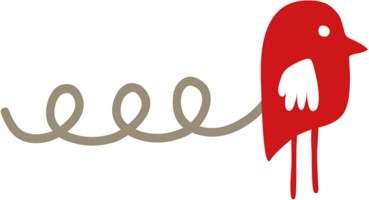 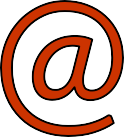 ORARIO   COUNSELINGRIVOLTO AD ALUNNI, DOCENTI, GENITORILE PEDAGOGISTE E LE PSICOLOGHE RICEVERANNO PREVIO APPUNTAMENTO PEDAGOGISTAPEDAGOGISTA     PSICOLOGAPSICOLOGA          Maria Luisa Salaris          Simona DevinuPasqualina Sechi        Francesca PigaSabato 07-049,15/13,159,15/12,159,15/13,159,15/13,15Mercoledì 11-0410,15/13,159,15/13,1510,15/13,15        9,15/13,15Lunedì 16 - 049,15/13,159,15/13,159,15/13,15Venerdì 20 -049,15/13,159,15/13,159,15/13,159,15/13,15